УВАЖАЕМЫЕ ЖИТЕЛИ!На территории Еремизино-Борисовского сельского поселения 3 апреля 2021 года в 14 часов у памятника погибшим землякам в годы Великой Отечественной войны планируется проведение Акция «Сад памяти».Высаженные в рамках Акции саженцы символизируют память о погибших в годы Великой Отечественной войны, каждое дерево – это символ памяти и благодарности мирных поколений воинам и подвигу советского народа.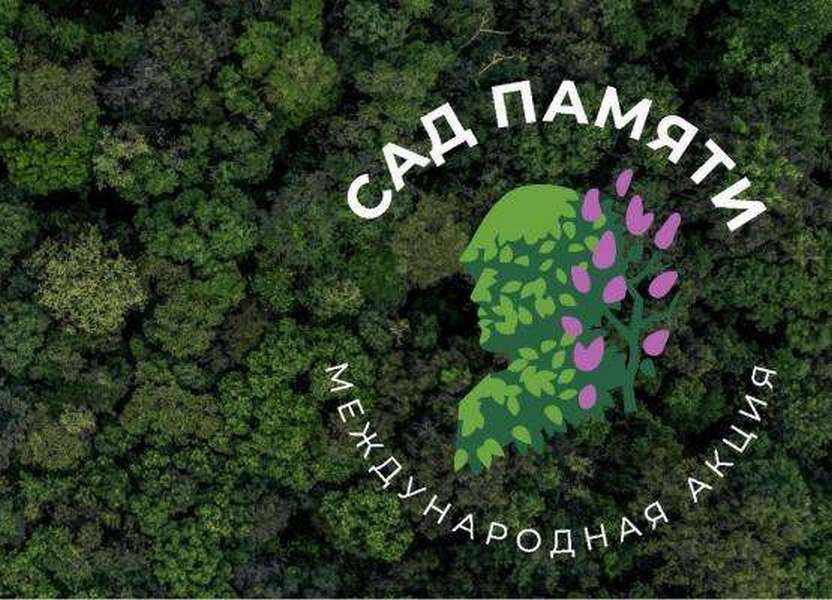 